                                           Dodatek nr 2 do SIWZ 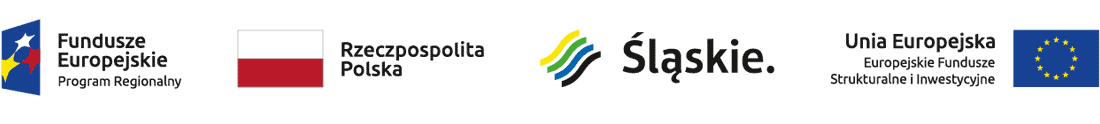 							Zamawiający:
								GMINA POPÓW 
								Zawady, ul. Częstochowska 6								42-110 PopówWykonawca:………………………………………………………………………….......................(pełna nazwa/firma, adres, w zależności od podmiotu: NIP, KRS/CEiDG)reprezentowany przez:………………………………(imię, nazwisko, stanowisko/podstawa do  reprezentacji)Oświadczenie wykonawcy składane na podstawie art. 25a ust. 1 ustawy z dnia 29 stycznia 2004 r.  Prawo zamówień publicznych, DOTYCZĄCE SPEŁNIANIA WARUNKÓW UDZIAŁU W POSTĘPOWANIUPrzystępując do postępowania o udzielenie zamówienia publicznego prowadzonego pod nazwą:
„Termomodernizacja budynku OSP w Zborach wraz z montażem OZE” ja niżej podpisany, reprezentując Wykonawcę, którego nazwa jest wpisana powyżej, jakoupoważniony na piśmie lub wpisany w odpowiednich dokumentach rejestrowych, w imieniu reprezentowanego przeze mnie Wykonawcy oświadczam, co następuje:INFORMACJA DOTYCZĄCA WYKONAWCY:Oświadczam, że spełniam warunki udziału w postępowaniu określone przez zamawiającego    w rozdziale 5 pkt 5.2 Specyfikacji Istotnych Warunków Zamówienia i pkt III.1 ogłoszenia o zamówieniu   …………….……. , dnia ………….……. r.                        			….............................................        (miejscowość)                                                                                                                                       (podpis)INFORMACJA W ZWIĄZKU Z POLEGANIEM NA ZASOBACH INNYCH PODMIOTÓW: Oświadczam, że w celu wykazania spełniania warunków udziału w postępowaniu, określonych przez zamawiającego w rozdziale 5 pkt 5.2 Specyfikacji Istotnych Warunków Zamówienia i pkt III.1 ogłoszenia o zamówieniu, polegam na zasobach następującego/-ych podmiotu/-ów: ……………………………………………………………………............................................………………………………………w następującym zakresie: ………………………………..................................................……………………………….………………………………………………………………………………………………………………………….........................(wskazać podmiot (firma, adres) i określić odpowiedni zakres dla wskazanego podmiotu). …………….……. , dnia ………….……. r.                             			….............................................(miejscowość)                                                                                                                                               (podpis)OŚWIADCZENIE DOTYCZĄCE PODANYCH INFORMACJI:Oświadczam, że wszystkie informacje podane w powyższych oświadczeniach są aktualne i zgodne z prawdą oraz zostały przedstawione z pełną świadomością konsekwencji wprowadzenia zamawiającego w błąd przy przedstawianiu informacji.…………….……. , dnia ………….……. r.                             			….............................................(miejscowość)                                                                                                                                           (podpis)